臺北市住宅汰換節能家電補助申請書(以下表格及欄位由申請人填寫)                            申請序號：                 備註：郵寄掛號至：10641臺北市大安區金山南路二段52號8樓  節能小組收（申請臺北市住宅汰換節能家電補助）國民身分證或中華民國居留證正反面影本補助品項安裝地址證明文件（最近半年內其中一期台電公司電費單影本）□表燈營業用戶者，願意放棄臺北市服務業汰換節電設備補助。--------------------------------（黏貼處）----------------------------------※設備安裝地址應與用電地址相同※申請人與電費單用戶名不同者，出具相關證明如：租賃契約、親屬身分證件、戶籍謄本或房屋稅單等影本3. 載明產品型號之購買證明文件(統一發票收執聯或收據等)影本-------------------------------（黏貼處）----------------------------------※發票如未清楚顯示機型，  請再加上產品保證書或出貨單4.能源效率分級標示影本(須為一級或二級)-------------------------------（黏貼處）----------------------------------  ※ 可由新機上圖片翻拍或     依保證書的機型型號上網搜尋能源效率分級標示在列印下來https://ranking.energylabel.org.tw/  右上方【已核准產品】 在【關鍵字】輸入機型型號若冰箱公升數或冷氣額定能力之發票與能源效率分級標示不同，以能源效率分級標示為準。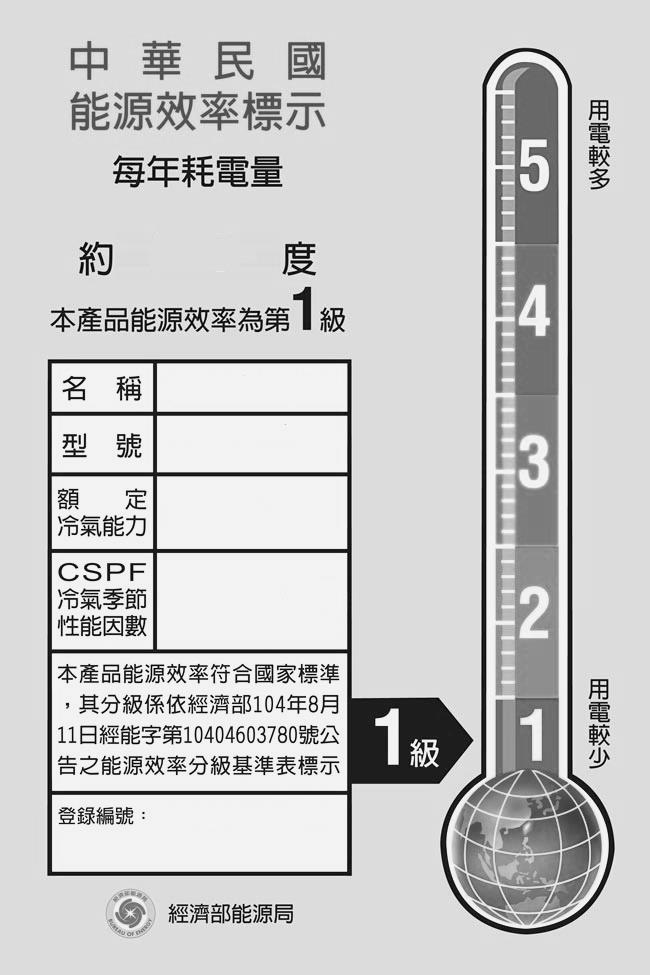 5. 廢四機回收聯單第三聯(正本)  -------------------------------（黏貼處）----------------------------------       ※申請補助幾台，應備幾張回收單【審核表】本表格由臺北市政府產業發展局審核人員填寫臺北市住宅汰換節能家電補助補助款領據茲領到臺北市政府產業發展局依據「臺北市住宅汰換節能家電補助要點」核發之補助經費計新臺幣    萬    仟    佰    拾    元整無訛，業經收訖立據為憑。(金額大寫，請用零、壹、貳、參、肆、伍、陸、柒、捌、玖。 若有塗改，請塗改處蓋私章)此　　致              臺北市政府產業發展局申請人（全名）：身分證字號：聯絡電話：通訊地址：                                 -----------------------------------------------（黏貼處）-------------------------------                        申請人金融機構存摺封面影本(戶名應與申請人一致)※5月31日起現場辦理領現，可免附存摺影；可至下方服務中心辦理：1.台北市中正區：台北市博愛路168號2.台北市大同區：台北市承德路三段249號3.台北市中山區：台北市建國北路二段216號4.台北市松山區：台北市民生東路五段206號5.台北市大安區：台北市敦化南路二段162號6.台北市萬華區：台北市西藏路125巷20號7.台北市信義區：台北市松仁路130號8.台北市士林區：台北市基河路10號、台北市福國路95號2F9.台北市北投區：台北市光明路176號10.台北市內湖區：台北市內湖路一段596號11.台北市南港區：台北市南港路一段356號12.台北市文山區：台北市木柵路三段79號中 華 民 國     年     月     日                                         A.申請人基本資料姓名：姓名：姓名：身份證字號：身份證字號：身份證字號：身份證字號：                                         A.申請人基本資料聯絡電話：聯絡電話：聯絡電話：行動電話：行動電話：行動電話：行動電話：                                         A.申請人基本資料E-mail：E-mail：E-mail：E-mail：E-mail：E-mail：E-mail：                                         A.申請人基本資料通訊地址：通訊地址：通訊地址：通訊地址：通訊地址：通訊地址：通訊地址：                                         A.申請人基本資料設備安裝使用地址：同通訊地址設備安裝使用地址：同通訊地址設備安裝使用地址：同通訊地址設備安裝使用地址：同通訊地址設備安裝使用地址：同通訊地址設備安裝使用地址：同通訊地址設備安裝使用地址：同通訊地址B.檢附文件自我檢核項目自我檢核項目自我檢核項目自我檢核項目自我檢核項目自我檢核項目是否備齊B.檢附文件一、臺北市住宅汰換節能家電補助申請書、切結書一、臺北市住宅汰換節能家電補助申請書、切結書一、臺北市住宅汰換節能家電補助申請書、切結書一、臺北市住宅汰換節能家電補助申請書、切結書一、臺北市住宅汰換節能家電補助申請書、切結書一、臺北市住宅汰換節能家電補助申請書、切結書是 否B.檢附文件1.國民身分證或中華民國居留證正反面影本1.國民身分證或中華民國居留證正反面影本1.國民身分證或中華民國居留證正反面影本1.國民身分證或中華民國居留證正反面影本1.國民身分證或中華民國居留證正反面影本1.國民身分證或中華民國居留證正反面影本是 否B.檢附文件2.補助品項安裝地址證明文件（最近半年內其中一期台電公司電費單影本）2.補助品項安裝地址證明文件（最近半年內其中一期台電公司電費單影本）2.補助品項安裝地址證明文件（最近半年內其中一期台電公司電費單影本）2.補助品項安裝地址證明文件（最近半年內其中一期台電公司電費單影本）2.補助品項安裝地址證明文件（最近半年內其中一期台電公司電費單影本）2.補助品項安裝地址證明文件（最近半年內其中一期台電公司電費單影本）是 否B.檢附文件3.載明產品型號之購買證明文件(統一發票收執聯或收據等)影本3.載明產品型號之購買證明文件(統一發票收執聯或收據等)影本3.載明產品型號之購買證明文件(統一發票收執聯或收據等)影本3.載明產品型號之購買證明文件(統一發票收執聯或收據等)影本3.載明產品型號之購買證明文件(統一發票收執聯或收據等)影本3.載明產品型號之購買證明文件(統一發票收執聯或收據等)影本是 否B.檢附文件4.能源效率分級標示影本(須為一級或二級)4.能源效率分級標示影本(須為一級或二級)4.能源效率分級標示影本(須為一級或二級)4.能源效率分級標示影本(須為一級或二級)4.能源效率分級標示影本(須為一級或二級)4.能源效率分級標示影本(須為一級或二級)是 否B.檢附文件5.廢四機回收聯單第三聯(正本) 備註：相關訊息，可於臺北市政府網站→常見問答→搜尋「廢四機」查詢5.廢四機回收聯單第三聯(正本) 備註：相關訊息，可於臺北市政府網站→常見問答→搜尋「廢四機」查詢5.廢四機回收聯單第三聯(正本) 備註：相關訊息，可於臺北市政府網站→常見問答→搜尋「廢四機」查詢5.廢四機回收聯單第三聯(正本) 備註：相關訊息，可於臺北市政府網站→常見問答→搜尋「廢四機」查詢5.廢四機回收聯單第三聯(正本) 備註：相關訊息，可於臺北市政府網站→常見問答→搜尋「廢四機」查詢5.廢四機回收聯單第三聯(正本) 備註：相關訊息，可於臺北市政府網站→常見問答→搜尋「廢四機」查詢是 否B.檢附文件二、補助款領據、申請人金融機構存摺封面影本(戶名應與申請人一致)備註：依財政部印花稅法第七條規定，於領據貼足補助金額千分之四之印花稅繳款證明。二、補助款領據、申請人金融機構存摺封面影本(戶名應與申請人一致)備註：依財政部印花稅法第七條規定，於領據貼足補助金額千分之四之印花稅繳款證明。二、補助款領據、申請人金融機構存摺封面影本(戶名應與申請人一致)備註：依財政部印花稅法第七條規定，於領據貼足補助金額千分之四之印花稅繳款證明。二、補助款領據、申請人金融機構存摺封面影本(戶名應與申請人一致)備註：依財政部印花稅法第七條規定，於領據貼足補助金額千分之四之印花稅繳款證明。二、補助款領據、申請人金融機構存摺封面影本(戶名應與申請人一致)備註：依財政部印花稅法第七條規定，於領據貼足補助金額千分之四之印花稅繳款證明。二、補助款領據、申請人金融機構存摺封面影本(戶名應與申請人一致)備註：依財政部印花稅法第七條規定，於領據貼足補助金額千分之四之印花稅繳款證明。是 否C.申請補助品項品項(擇一勾選)規格(kW或公升)型號(不同型號請分項填寫)能源效率(擇一勾選)購買數量(台)申請補助金額(新臺幣元)申請補助金額(新臺幣元)C.申請補助品項□冷氣機  □電冰箱□1級 □2級C.申請補助品項□冷氣機  □電冰箱□1級 □2級C.申請補助品項□冷氣機  □電冰箱□1級 □2級C.申請補助品項□冷氣機  □電冰箱□1級 □2級C.申請補助品項□冷氣機  □電冰箱□1級 □2級C.申請補助品項冷氣機每kW補助1000元、電冰箱每公升補助10元，以3000元為限。例：冷氣機額定能力2.8kW補助金額為2800元整。                                                         總計註：每家戶至多補助汰換冷氣機3台，電冰箱2台。      (新臺幣元)冷氣機每kW補助1000元、電冰箱每公升補助10元，以3000元為限。例：冷氣機額定能力2.8kW補助金額為2800元整。                                                         總計註：每家戶至多補助汰換冷氣機3台，電冰箱2台。      (新臺幣元)冷氣機每kW補助1000元、電冰箱每公升補助10元，以3000元為限。例：冷氣機額定能力2.8kW補助金額為2800元整。                                                         總計註：每家戶至多補助汰換冷氣機3台，電冰箱2台。      (新臺幣元)冷氣機每kW補助1000元、電冰箱每公升補助10元，以3000元為限。例：冷氣機額定能力2.8kW補助金額為2800元整。                                                         總計註：每家戶至多補助汰換冷氣機3台，電冰箱2台。      (新臺幣元)冷氣機每kW補助1000元、電冰箱每公升補助10元，以3000元為限。例：冷氣機額定能力2.8kW補助金額為2800元整。                                                         總計註：每家戶至多補助汰換冷氣機3台，電冰箱2台。      (新臺幣元)臺北市住宅汰換節能家電補助切結書本計畫申請表格及其規定應填列事項與檢附文件，均為補助申請要件之一部分，申請者應切實遵守本計畫規定；依本計畫規定補助後，如事後查得申請者有違反本計畫規定事項或有隱匿、虛偽、偽造變造不實之情事，願負相關法律責任並依本計畫規定，繳回全部補助款，絕無異議。實報實銷之政府補助款屬所得稅法第14條第1項第10類其他所得，免予扣繳，惟將計入綜合所得總額。已詳細閱讀並願意遵守規定，請於下方簽名或蓋章。                             申請人簽名或蓋章：臺北市住宅汰換節能家電補助切結書本計畫申請表格及其規定應填列事項與檢附文件，均為補助申請要件之一部分，申請者應切實遵守本計畫規定；依本計畫規定補助後，如事後查得申請者有違反本計畫規定事項或有隱匿、虛偽、偽造變造不實之情事，願負相關法律責任並依本計畫規定，繳回全部補助款，絕無異議。實報實銷之政府補助款屬所得稅法第14條第1項第10類其他所得，免予扣繳，惟將計入綜合所得總額。已詳細閱讀並願意遵守規定，請於下方簽名或蓋章。                             申請人簽名或蓋章：臺北市住宅汰換節能家電補助切結書本計畫申請表格及其規定應填列事項與檢附文件，均為補助申請要件之一部分，申請者應切實遵守本計畫規定；依本計畫規定補助後，如事後查得申請者有違反本計畫規定事項或有隱匿、虛偽、偽造變造不實之情事，願負相關法律責任並依本計畫規定，繳回全部補助款，絕無異議。實報實銷之政府補助款屬所得稅法第14條第1項第10類其他所得，免予扣繳，惟將計入綜合所得總額。已詳細閱讀並願意遵守規定，請於下方簽名或蓋章。                             申請人簽名或蓋章：臺北市住宅汰換節能家電補助切結書本計畫申請表格及其規定應填列事項與檢附文件，均為補助申請要件之一部分，申請者應切實遵守本計畫規定；依本計畫規定補助後，如事後查得申請者有違反本計畫規定事項或有隱匿、虛偽、偽造變造不實之情事，願負相關法律責任並依本計畫規定，繳回全部補助款，絕無異議。實報實銷之政府補助款屬所得稅法第14條第1項第10類其他所得，免予扣繳，惟將計入綜合所得總額。已詳細閱讀並願意遵守規定，請於下方簽名或蓋章。                             申請人簽名或蓋章：臺北市住宅汰換節能家電補助切結書本計畫申請表格及其規定應填列事項與檢附文件，均為補助申請要件之一部分，申請者應切實遵守本計畫規定；依本計畫規定補助後，如事後查得申請者有違反本計畫規定事項或有隱匿、虛偽、偽造變造不實之情事，願負相關法律責任並依本計畫規定，繳回全部補助款，絕無異議。實報實銷之政府補助款屬所得稅法第14條第1項第10類其他所得，免予扣繳，惟將計入綜合所得總額。已詳細閱讀並願意遵守規定，請於下方簽名或蓋章。                             申請人簽名或蓋章：臺北市住宅汰換節能家電補助切結書本計畫申請表格及其規定應填列事項與檢附文件，均為補助申請要件之一部分，申請者應切實遵守本計畫規定；依本計畫規定補助後，如事後查得申請者有違反本計畫規定事項或有隱匿、虛偽、偽造變造不實之情事，願負相關法律責任並依本計畫規定，繳回全部補助款，絕無異議。實報實銷之政府補助款屬所得稅法第14條第1項第10類其他所得，免予扣繳，惟將計入綜合所得總額。已詳細閱讀並願意遵守規定，請於下方簽名或蓋章。                             申請人簽名或蓋章：臺北市住宅汰換節能家電補助切結書本計畫申請表格及其規定應填列事項與檢附文件，均為補助申請要件之一部分，申請者應切實遵守本計畫規定；依本計畫規定補助後，如事後查得申請者有違反本計畫規定事項或有隱匿、虛偽、偽造變造不實之情事，願負相關法律責任並依本計畫規定，繳回全部補助款，絕無異議。實報實銷之政府補助款屬所得稅法第14條第1項第10類其他所得，免予扣繳，惟將計入綜合所得總額。已詳細閱讀並願意遵守規定，請於下方簽名或蓋章。                             申請人簽名或蓋章：臺北市住宅汰換節能家電補助切結書本計畫申請表格及其規定應填列事項與檢附文件，均為補助申請要件之一部分，申請者應切實遵守本計畫規定；依本計畫規定補助後，如事後查得申請者有違反本計畫規定事項或有隱匿、虛偽、偽造變造不實之情事，願負相關法律責任並依本計畫規定，繳回全部補助款，絕無異議。實報實銷之政府補助款屬所得稅法第14條第1項第10類其他所得，免予扣繳，惟將計入綜合所得總額。已詳細閱讀並願意遵守規定，請於下方簽名或蓋章。                             申請人簽名或蓋章：審核日期：         年         月         日                        審核日期：         年         月         日                        □予以補助核定補助金額總計新臺幣                元整，品項及金額明細如下：□冷氣機，共         台，金額計新臺幣               元整。□電冰箱，共         台，金額計新臺幣               元整。□退件退件原因：□不予補助不予補助原因：審核人員：                                   審核人員：                                   